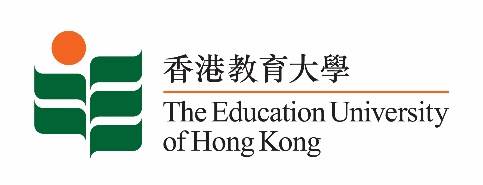  致： 	传媒机构采访主任	(共 1页)																	      3 July 2020To :		News Editors			(total: 1 pages)香港教育大学2020年7月6日至19日可供采访之活动一览The Education University of Hong Kong (EdUHK) Events Calendar for 6 to 19 July 2020
本校诚邀　贵机构派员采访下列活动。传媒查询，请联络教大邓慧仪小姐（电话：2948 6056 / 9181 4071）。
You are cordially invited to cover the events below. For media enquiries, please contact Miss Gloria Tang at 2948 6056 / 9181 4071. 因应2019冠状病毒疫情，以下活动或有人数限制，传媒请预先向主办部门登记。In light of the COVID-19 pandemic, there may be restrictions on the number of participants for the following event(s). Please contact the respective organiser(s) / department(s) for prior registration.教大大埔校园 （新界大埔露屏路十号） / EdUHK Tai Po Campus (10 Lo Ping Road, Tai Po, New Territories) 日期Date时间Time活动Event地点Venue主办部门及公众查询Organiser &Public Enquiry 备注Remarks2020-06-27 - 2020-07-119 am – 7 pm 畀啲颜色你睇 - 黎小威个展Show You Some Colors – LAI Siu Wai Solo Exhibition教大大埔校园文化与创意艺术学系展览厅（B2-P-01）CCA Art Gallery, EdUHK Tai Po Campus (B2-P-01)主办部门 / Organiser:
文化与创意艺术学系
Department of Cultural and Creative Arts查询 / Enquiries:
黎小威先生Mr Arrow Lai Siu-wai 
Tel /电话: 6475 0716敬请预约
By appointment